РОЗПОРЯДЖЕННЯ МІСЬКОГО ГОЛОВИм. Сумивід 21.02.2024  № 51-Р Про продовження строку дії договору  про патронат над ОСОБА 1Відповідно до пункту 36 постанови Кабінету Міністрів України                        від 10 травня 2022 р. № 581 «Про внесення змін до Порядку створення та діяльності сім’ї патронатного вихователя, влаштування, перебування дитини в сім’ї патронатного вихователя», з урахуванням найкращих інтересів дитини:Продовжити дію договору від 20 листопада 2023 р. № 591/27-23 про надання послуги з патронату ОСОБА  1 у сім’ї патронатного ОСОБА 2 до кінця воєнного стану  та протягом одного місяця після його припинення. Секретар Сумської міської ради	  	                                 А.М. КобзарПодопригора В.В.  701-915_________________________________________________________Розіслати: Подопригорі В.В. – 5 екз.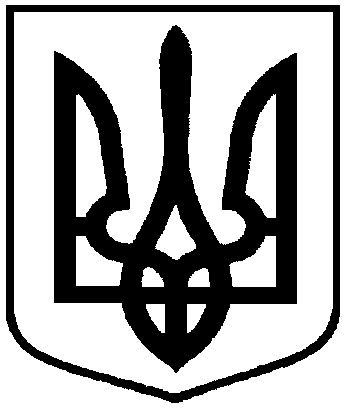 